Základná  škola  s materskou  školou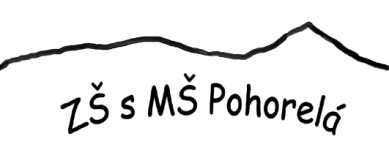 Kpt. Nálepku 878,   9 7 6   6 9   P O H O R E L ÁVolebný poriadok pre voľby do Rady školypri Základnej škole s materskou školou, Kpt. Nálepku 878, PohoreláTento volebný poriadok sa vydáva pre účely voľby členov do rady školy, ktorá sa ako orgán školskej samosprávy ustanovuje v zmysle Zákona č. 596/2003 Z. z. o štátnej správe v školstve a školskej samospráve a o zmene a doplnení niektorých zákonov v znení neskorších predpisov a riadi sa vyhláškou MŠ SR č. 291/2004 Z. z., ktorou sa určujú podrobnosti o spôsobe ustanovenia orgánov školskej samosprávy, o ich zložení, o ich organizačnom a finančnom zabezpečení v znení neskorších predpisov.čl. I.Všeobecné ustanovenia1) Voľby Rady školy (ďalej aj RŠ) vyhlasuje zriaďovateľ v súlade s Vyhláškou Ministerstva školstva SR 291/2004 z 15. apríla 2004, ktorou sa určujú podrobnosti o spôsobe ustanovenia orgánov školskej samosprávy, o ich zložení, o ich organizačnom a finančnom zabezpečení v znení neskorších predpisov. Zriaďovateľ môže delegovať svojho zástupcu ako pozorovateľa volieb. Voľby sú všeobecné, rovné a tajné. 2) Riaditeľ školy zverejní na verejne prístupnom mieste v škole, na webovej stránke školy a prostredníctvom žiackych knižiek oznam o uskutočnení volieb a výzvu na podávanie návrhov na kandidátov do volieb RŠ. Návrh na kandidáta do volieb RŠ za rodičov je možné predložiť spolu so súhlasom kandidáta v písomnej podobe alebo mailom do 12.12.2016 do 12:00 hod. na riaditeľstve školy. Oznam o dátume a mieste konania volieb, výzva na podávanie návrhov na kandidátov ako aj volebný poriadok musia byť zverejnené najneskôr 5 dní pred začiatkom volieb. Voľby do RŠ sa uskutočnia:zástupca nepedagogických zamestnancov dňa 14. septembra o 14,30 hod.,zástupcovia pedagogických zamestnancov ZŠ dňa 14. septembra o 7,30 hod.,,zástupcovia pedagogických zamestnancov MŠ dňa 14. septembra o 15,30 hod.,zástupcovia rodičov MŠ dňa 20. septembra 2021 od 7,30 hod.zástupcovia rodičov ZŠ dňa 14. septembra2021 od 15,30 hod.v priestoroch Základnej školy s materskou školou, Kpt. Nálepku 878, Pohorelá      (ďalej aj ZŠ s MŠ). 3) RŠ má 11 členov a pozostáva z nasledujúcich zástupcov: a) jeden zvolený zástupca pedagogických zamestnancov materskej školy, b) jeden zvolený zástupca pedagogických zamestnancov základnej školy, c) jeden zvolený zástupca nepedagogických zamestnancov školy, d) jeden zvolený zástupca rodičov detí materskej školy, e) traja zvolení zástupcovia rodičov detí základnej školy, f) štyria delegovaní zástupcovia zriaďovateľa. Členom rady školy nemôže byť riaditeľ alebo zástupca riaditeľa školy.4) Oprávnenými voličmi pre voľbu členov RŠ sú všetci zamestnanci školy, ktorí majú so ZŠ s MŠ uzatvorenú pracovnú zmluvu, a teda sú v pracovnom pomere ku dňu konania volieb a rodičia detí základnej školy aj materskej školy, ktoré sú vedené v Registri detí a žiakov ZŠ s MŠ ku dňu konania volieb. Pri voľbe zástupcu rodičov do Rady školy môžu rodičia uplatniť len jeden hlas bez rozdielu počtu ich detí v škole.5) Voľby do rady školy sa môžu uskutočniť, ak je prítomná nadpolovičná väčšina oprávnených voličov. Ak sa nezišla nadpolovičná väčšina oprávnených voličov, zriaďovateľom poverený zástupca školy vyhlási opakovanú voľbu, pričom pri opakovaných voľbách nie je podmienkou účasť nadpolovičnej väčšiny oprávnených voličov. čl. II.Volebná komisia1) Voľby do RŠ  riadi volebná komisia (ďalej aj VK) menovaná riaditeľom školy. Volebná komisia je minimálne trojčlenná, pričom jeden z jej členov je ustanovený za predsedu. Členom volebnej komisie môže byt iba ten, kto súhlasí so svojím členstvom vo VK. Žiadny člen volebnej komisie nemôže kandidovať vo voľbách, ktoré riadi.Volebná komisia je zriadená s cieľom prípravy, organizácie, kontroly a vyhodnotenia volieb. Za jej činnosť je zodpovedný predseda VK.2) Činnosť volebnej komisie pred konaním volieb:skontroluje zverejnenie oznamu o konaní volieb a možnosti podávať návrhy na kandidátov do volieb RŠ v určenom termíne,v spolupráci s riaditeľom školy a triednymi učiteľmi zistí počet oprávnených voličov,v spolupráci s riaditeľom školy zabezpečí vytlačenie zodpovedajúceho počtu hlasovacích lístkov pre jednotlivé voľby (Hlasovacie lístky na voľbu zástupcov pedagogických zamestnancov ZŠ a MŠ do rady školy pri Základnej škole s materskou školou, Kpt. Nálepku 878, Pohorelá, Hlasovací lístok pre voľbu zástupcu nepedagogických zamestnancov do rady školy pri Základnej škole s materskou školou, Kpt. Nálepku 878, Pohorelá, Hlasovacie lístky pre voľby zástupcov rodičov žiakov ZŠ a MŠ do rady školy pri Základnej škole s materskou školou, Kpt. Nálepku 878, Pohorelá), ktoré budú obsahovať očíslovaný zoznam navrhnutých kandidátov spravidla podľa abecedy, ktorí so svojou účasťou vo voľbách súhlasili, všeobecné pokyny k spôsobu voľby (označenie zakrúžkovaním), zabezpečí, že hlasovacie lístky budú opatrené vhodnými identifikačnými znakmi, t. j. názvom organizácie a odtlačkom pečiatky,zabezpečí  vytlačenie prezenčných listín pre jednotlivé voľby, skontroluje pripravenosť volebných miestností a hlasovacej urny.3) Činnosť volebnej komisie počas konania volieb:na základe poverenia riaditeľom školy predseda VK otvorí voľby a stanoví dĺžku trvania volieb, oboznámi voličov so spôsobom hlasovania a korektným označením voľby kandidáta,pred vydaním volebného lístka voličovi zabezpečí jeho zapísanie do prezenčnej listiny (poradové číslo, meno a priezvisko, podpis),pri voľbách zástupcov rodičov pripraví prezenčné listiny podľa jednotlivých tried,zabezpečí, že vytlačené volebné lístky, ktoré neboli vydané voličom so zapísaním voliča do prezenčnej listiny, budú preukázateľne vyradené z procesu volieb,dohliada na transparentný priebeh volieb,riešenie sporných prípadov je v kompetencii volebnej komisie.4) Činnosť volebnej komisie po vykonaní volieb:bezprostredne po ukončení volieb zistí počet odovzdaných volebných lístkov,sčíta platné volebné lístky, pričom za platné volebné lístky sa považujú tie, na ktorých je označený zakrúžkovaním určený alebo nižší počet kandidátov podľa jednotlivých častí tohto volebného poriadku; poškodený volebný lístok (roztrhnutý, popísaný, pokreslený, a pod.), ktorý spĺňa ostatné podmienky, je platný,dopísaní kandidáti sa neberú do úvahy, ale ak volebný lístok spĺňa ostatné podmienky je platný, sčíta neplatné volebné lístky, pričom volebný lístok je neplatný, ak je kandidát označený iným spôsobom ako zakrúžkovaním, alebo je zakrúžkovaný vyšší ako stanovený počet kandidátov,vykoná sčítanie hlasov pre jednotlivých kandidátov,pri sčítaní volebných lístkov a hlasov sú prítomní len členovia VK,v prípade rovnosti hlasov o členstve v rade školy rozhodne žrebovaním predseda VK za prítomnosti členov VK, riaditeľa školy a prípadného zriaďovateľom delegovaného pozorovateľa,z priebehu volieb v každej skupine voličov zabezpečí vyhotovenie zápisnice, ktorú podpíšu všetci členovia VK a overí ju zriaďovateľom poverený zástupca školy,  Zápisnica obsahuje:označenie volieb, dátum konania volieb,miesto konania volieb,počet oprávnených voličov,počet zúčastnených voličov,zoznam všetkých navrhnutých kandidátov s uvedením počtu platných hlasov,zoznam zvolených členov RŠ,v prípade sporných situácií počas volieb ich stručnú charakteristiku a spôsob riešenia,prílohy tvoria prezenčné listiny voličov, volebné lístky, písomný súhlas,zápisnice z volieb spolu s prílohou a hlasovacími lístkami odovzdá predseda volebnej komisie riaditeľovi školy bezprostredne po ukončení sčítania hlasov, 5) VK oficiálne vyhlási výsledky volieb zverejním v priestoroch ZŠ s MŠ Pohorelá a následne publikovaním na webovej stránke školy a tým ukončí činnosť volebnej komisie.čl. III.Voľby zástupcov pedagogických zamestnancovzabezpečí zástupca poverený riadením školy v spolupráci s volebnou komisiou 1) Volebný lístok okrem všeobecných údajov a identifikačných znakov obsahuje v abecednom poradí očíslovaný zoznam všetkých pedagogických zamestnancov ZŠ a zoznam všetkých pedagogických zamestnancov MŠ, ktorí volebnej komisii oznámia svoj súhlas s kandidatúrou. 2) Kandidátom na volebnom lístku nemôže byť člen volebnej komisie, nakoľko nemôže kandidovať vo voľbách, ktoré riadi.3) Každý oprávnený volič, pedagogický zamestnanec, môže na volebnom lístku z uvedených kandidátov vyznačiť zakrúžkovaním poradového čísla najviac 1 kandidáta pedagogického zamestnanca ZŠ a najviac 1 kandidáta pedagogického zamestnanca MŠ. Volebný lístok, ktorý je inak upravený, je neplatný. 4) Členom RŠ sa stáva jeden kandidát s najvyšším počtom získaných hlasov za pedagogických zamestnancov ZŠ a jeden kandidát s najvyšším počtom získaných hlasov za pedagogických zamestnancov MŠ. V prípade rovnakého počtu hlasov prvého, druhého a ďalších kandidátov v poradí rozhodne o členstve v rade školy žrebovaním predseda VK za prítomnosti členov VK a  riaditeľa školy.5) Ak zástupca pedagogických zamestnancov  prestane byť zamestnancom školy, členom rady školy sa stáva ďalší pedagogický zamestnanec, ktorý vo voľbách získal najvyšší počet hlasov.čl. IV.Voľby zástupcu nepedagogických zamestnancovzabezpečí zástupca poverený riadením školy v spolupráci s volebnou komisiou 1) Volebný lístok okrem všeobecných údajov a identifikačných znakov obsahuje v abecednom poradí očíslovaný zoznam všetkých nepedagogických zamestnancov ZŠ s MŠ, ktorí volebnej komisii neoznámia svoj nesúhlas s kandidatúrou. 2) Kandidátom na volebnom lístku nemôže byť člen volebnej komisie, nakoľko nemôže kandidovať vo voľbách, ktoré riadi.3) Každý oprávnený volič, nepedagogický zamestnanec, môže na volebnom lístku z uvedených kandidátov vyznačiť zakrúžkovaním poradového čísla najviac 1 kandidáta nepedagogického zamestnanca uvedeného na volebnom lístku. Volebný lístok, ktorý je inak upravený, je neplatný. 4) Členom RŠ sa stáva jeden kandidát s najvyšším počtom získaných hlasov za nepedagogických zamestnancov ZŠ s MŠ. V prípade rovnakého počtu hlasov prvého, druhého a ďalších kandidátov v poradí rozhodne o členstve v rade školy žrebovaním predseda VK za prítomnosti členov VK, riaditeľa školy a prípadného zriaďovateľom delegovaného pozorovateľa.5) Ak zástupca nepedagogických zamestnancov  prestane byť zamestnancom školy, členom rady školy sa stáva ďalší nepedagogický zamestnanec, ktorý vo voľbách získal najvyšší počet hlasov.čl. V.Voľby zástupcov rodičovzabezpečí zástupca poverený riadením školy v spolupráci s volebnou komisiou 1) Kandidáta na voleného člena RŠ môže po jeho písomnom súhlase navrhnúť ktorýkoľvek z voličov alebo kandidát sám môže oznámiť svoje rozhodnutie kandidovať do RŠ. Termín prijatia návrhov kandidátov do volieb RŠ je do 12. decembra 2016 do 12:00 hod. na riaditeľstve školy. 2) Volebná komisia zostaví kandidátku, pripraví prezenčné listiny voličov za ZŠ a za MŠ, vyhotoví volebný lístok s jasným rozlíšením kandidátov za základnú školu a za materskú školu, ktoré budú okrem všeobecných údajov a identifikačných znakov obsahovať očíslovaný zoznam navrhnutých kandidátov s uvedenou triedou ZŠ alebo MŠ, ktorú dieťa kandidáta navštevuje. 3) Každý volič môže na volebnom lístku vyznačiť zakrúžkovaním poradových čísel najviac troch kandidátov za rodičov ZŠ a najviac jedného kandidáta za rodičov MŠ uvedených na volebnom lístku. Volebný lístok, ktorý je inak upravený, je neplatný. 4) Volebný lístok upravený podľa vlastnej vôle vhodí oprávnený volič osobne do volebnej urny umiestnenej v škole.4) Oprávnení voliči z radov rodičov si môžu uplatniť len jeden hlas bez rozdielu na počet detí v škole. V prípade, ak majú dieťa aj v základnej škole, aj v materskej škole, môžu sa zúčastniť volieb aj v základnej škole, aj v materskej škole. 5) Členmi RŠ sa stávajú prví traja kandidáti podľa počtu získaných hlasov za rodičov žiakov ZŠ a prvý kandidát podľa počtu získaných hlasov za rodičov detí MŠ. V prípade rovnakého počtu hlasov tretieho, štvrtého a ďalších kandidátov v poradí o zvolení za člena RŠ za rodičov ZŠ a v prípade rovnakého počtu hlasov prvého, druhého a ďalších kandidátov v poradí o zvolení za člena RŠ za rodičov MŠ, rozhodne žrebovaním predseda VK za prítomnosti členov VK, riaditeľa školy, prípadného zriaďovateľom delegovaného pozorovateľa a za prítomnosti zástupcu rodičov.6) Ak dieťa zvoleného zástupcu rodičov prestane byť žiakom školy, členom rady školy sa stáva ďalší zvolený zástupca rodičov, ktorý vo voľbách získal najvyšší počet hlasov.čl. VI.Záverečné ustanovenia1) Zápisnice z volieb vyhotovené volebnou komisiou spolu s prílohou (prezenčnými listinami) a hlasovacími lístkami budú archivované v ZŠ s MŠ po celé funkčné obdobie rady školy. 2) Ustanovujúce zasadnutie RŠ zabezpečí zriaďovateľ v spolupráci s povereným zástupcom riaditeľa ZŠ s MŠ v primeranom termíne od skončenia volieb. 3) Na ustanovujúcom zasadnutí RŠ si členovia spomedzi seba tajnou voľbou volia predsedu. Predseda je zvolený, ak získa nadpolovičnú väčšinu hlasov z počtu všetkých členov rady školy. Z ustanovujúceho zasadnutia RŠ sa vyhotoví zápisnica, ktorá obsahuje najmä opis priebehu a výsledky volieb do RŠ, mená a priezviská členov RŠ, meno a priezvisko zvoleného predsedu RŠ a ďalšie skutočnosti týkajúce sa zasadnutia. Vyhotovenie zápisnice zabezpečí zvolený predseda RŠ v spolupráci s povereným zástupcom riaditeľa ZŠ s MŠ, ktorí zápisnicu podpisujú. 4) Zápisnicu a prezenčné listiny z volieb do RŠ v dvoch vyhotoveniach je predseda RŠ povinný zaslať zriaďovateľovi najneskôr do troch dní od skončenia ustanovujúceho zasadnutia RŠ.5) V prípade, ak niektorý z volených členov rady školy prestane spĺňať podmienky pre členstvo v rade školy,  nastupuje do rady školy ďalší volený člen v poradí určenom vo voľbách v jednotlivých kategóriách.V Pohorelej  08.09.2021Mgr. Jozef Šajša                                                                                                            riaditeľ školy